MẦM NON ĐÔNG TẢO TỔ CHỨC NGÀY HỘI ĐẾN TRƯỜNG CỦA BÉNĂM HỌC 2023 - 2024Trong không khí tưng bừng phấn khởi của toàn Đảng, toàn quân, toàn dân ta đang sôi nổi thi đua lập thành tích chào mừng kỉ niệm 78 năm Cách mạng Tháng 8 và Quốc khánh mùng 2 tháng 9, ngày hội toàn dân đưa trẻ tới trường.Thực hiện Công văn 366 ngày 24/08/2023 của PGD&ĐT v/v tổ chức “Ngày hội đến trường của bé” năm học 2023-2024. Được sự nhất trí của Đảng Ủy- HĐND- UBND xã Đông Tảo. Hôm nay ngày 05/ 09/ 2023, Trường Mầm Non Đông Tảo long trọng tổ chức “Ngày hội đến trường của bé” Năm học 2023- 2024.Về dự và chỉ đạo ngày hội đến trường của bé có đồng chí:- Nguyễn Trọng Thuần – TVĐU - Phó CT Hội đồng nhân dân xã- Tạ Đình Trung - ĐUV, PCT ủy ban ND xã cùng toàn thể các đồng chí trưởng các ban ngành đoàn thể và phụ huynh học sinh của nhà trường. Trong buổi lễ nhà trường được đón nhận những bó hoa tươi thắm của Đảng ủy, UBND, HĐND xã Đông Tảo, Hội phụ huynh học sinh, Ban quản lý chợ, Công ty cổ phần thực phẩm Tuấn Vũ F00DS chúc mừng cô và trò nhà trường nhân dịp năm học mới. Ngày hội đến trường của bé được tổ chức trang trọng với 2 phần: Phần lễ và phần hội với chương trình ngắn gọn, trang trọng, ý nghĩa, đảm bảo an toàn tạo không khí vui tươi phấn khởi trong ngày hội “Toàn dân đưa trẻ đến trường”. Ngày hội đến trường của bé trường mầm non Đông Tảo đã thành công tốt đẹp trong niềm vui tươi phấn khởi và an toàn của cô và trò nhà trường hứa hẹn một năm học với nhiều thắng lợi mới.Sau đây là một số hình ảnh của buổi lễ: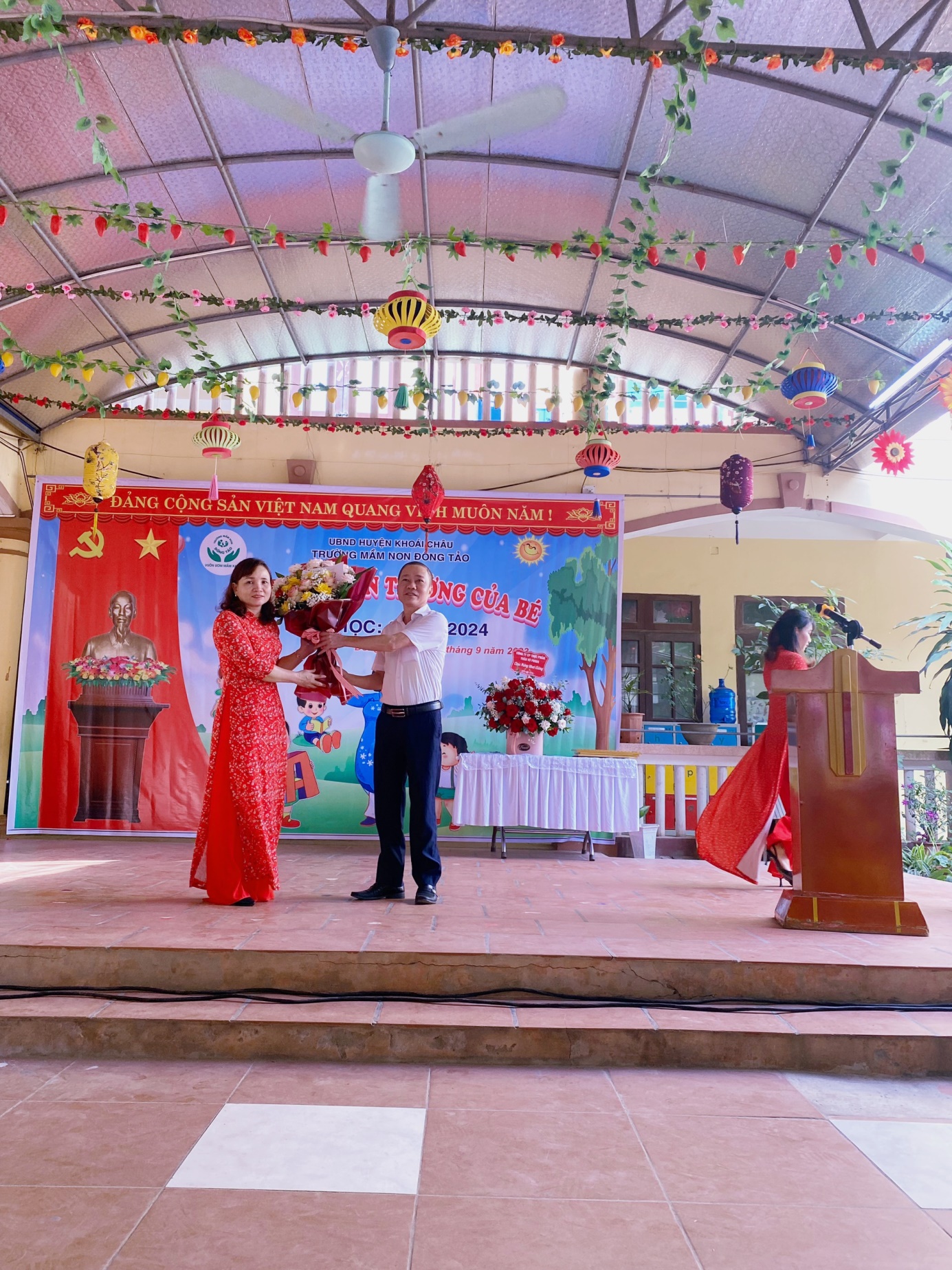 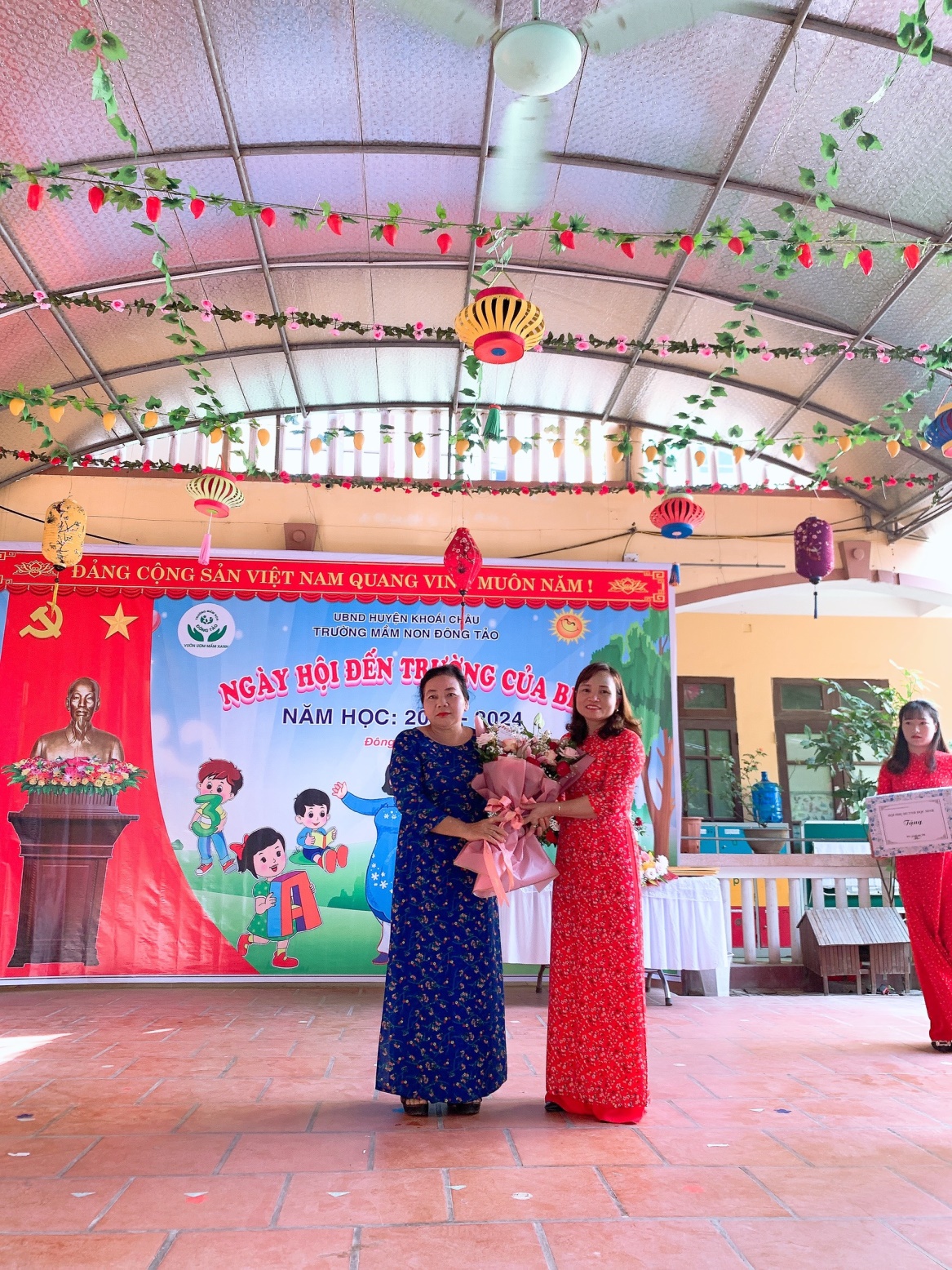 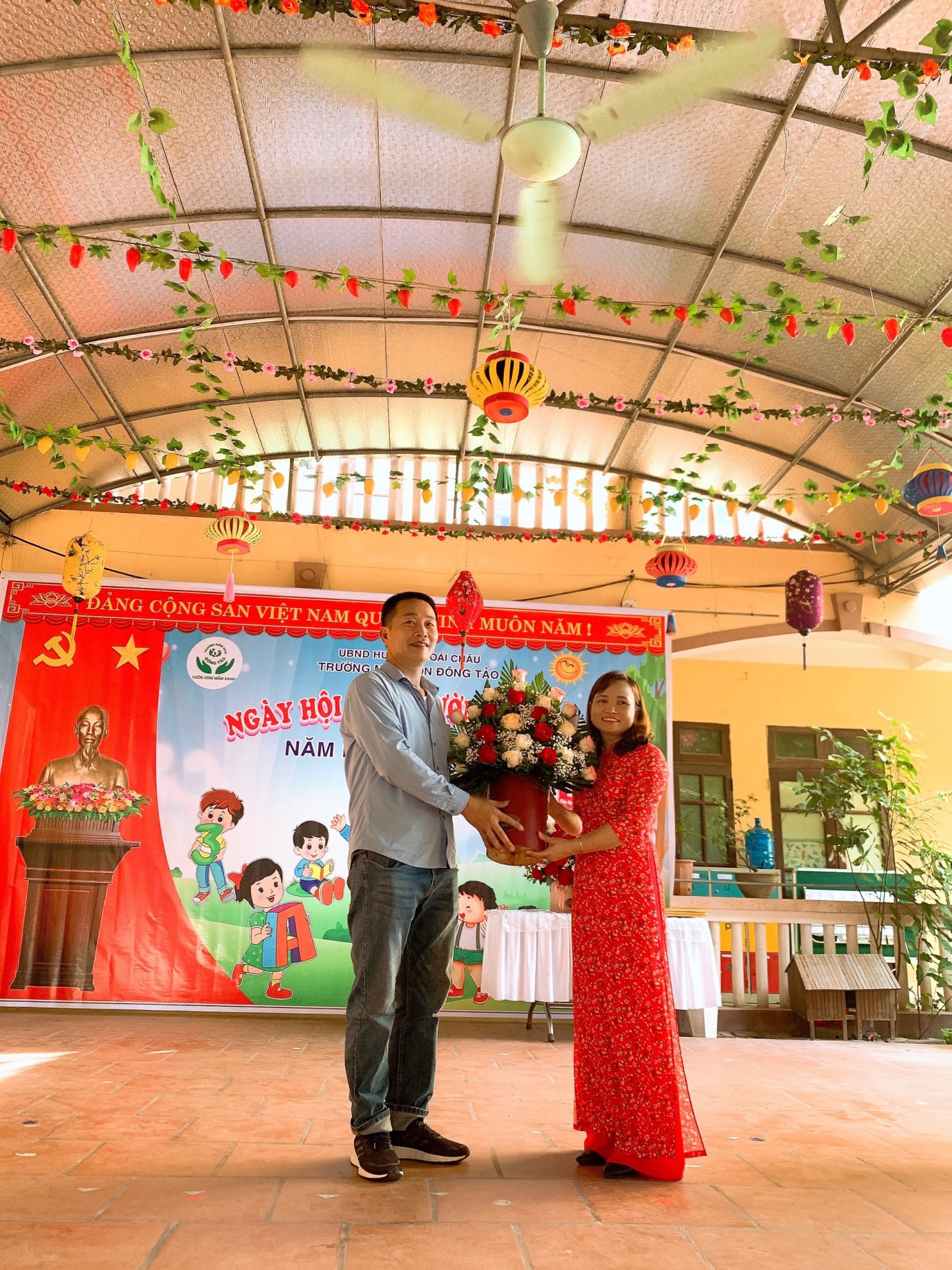 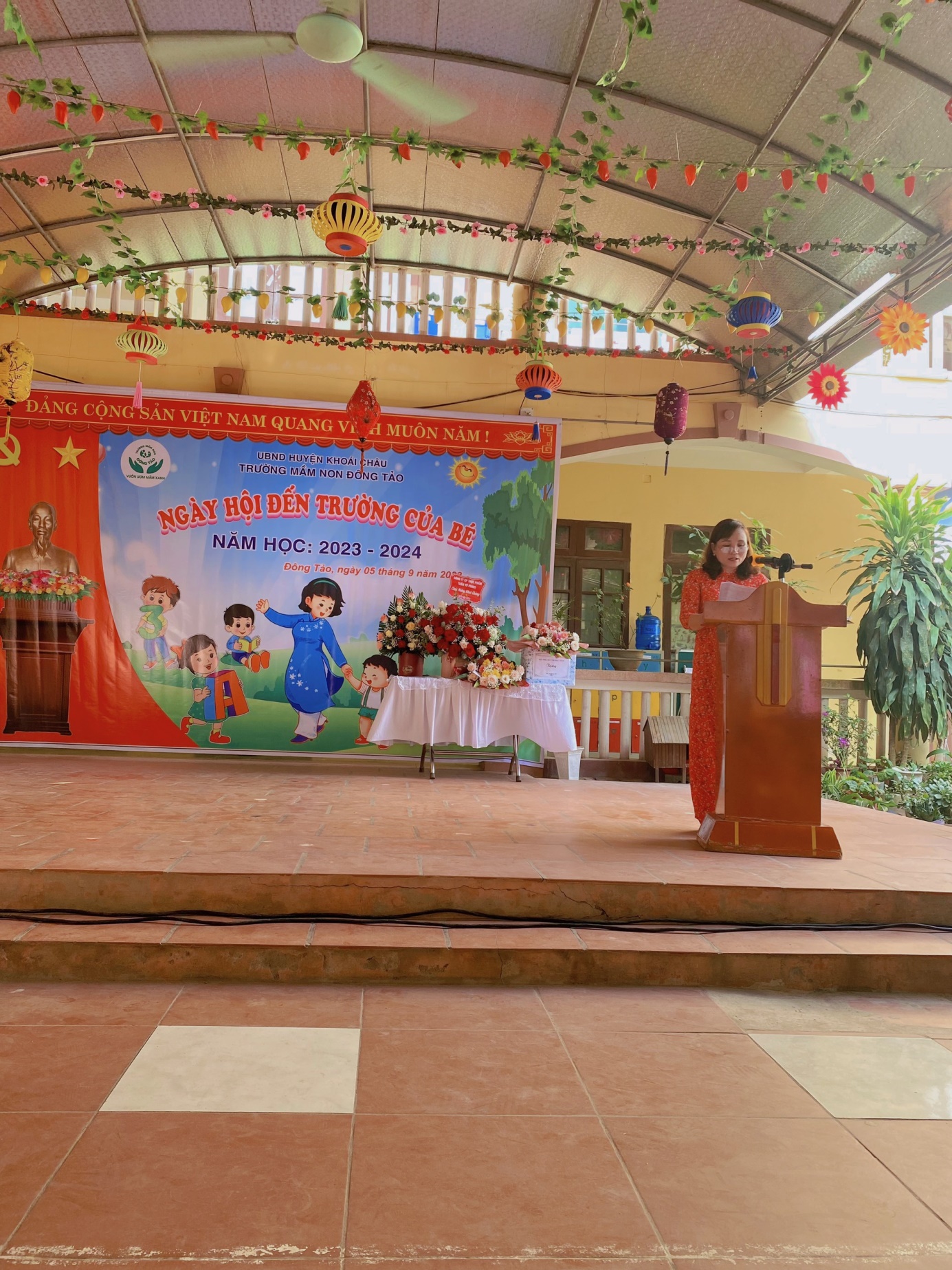 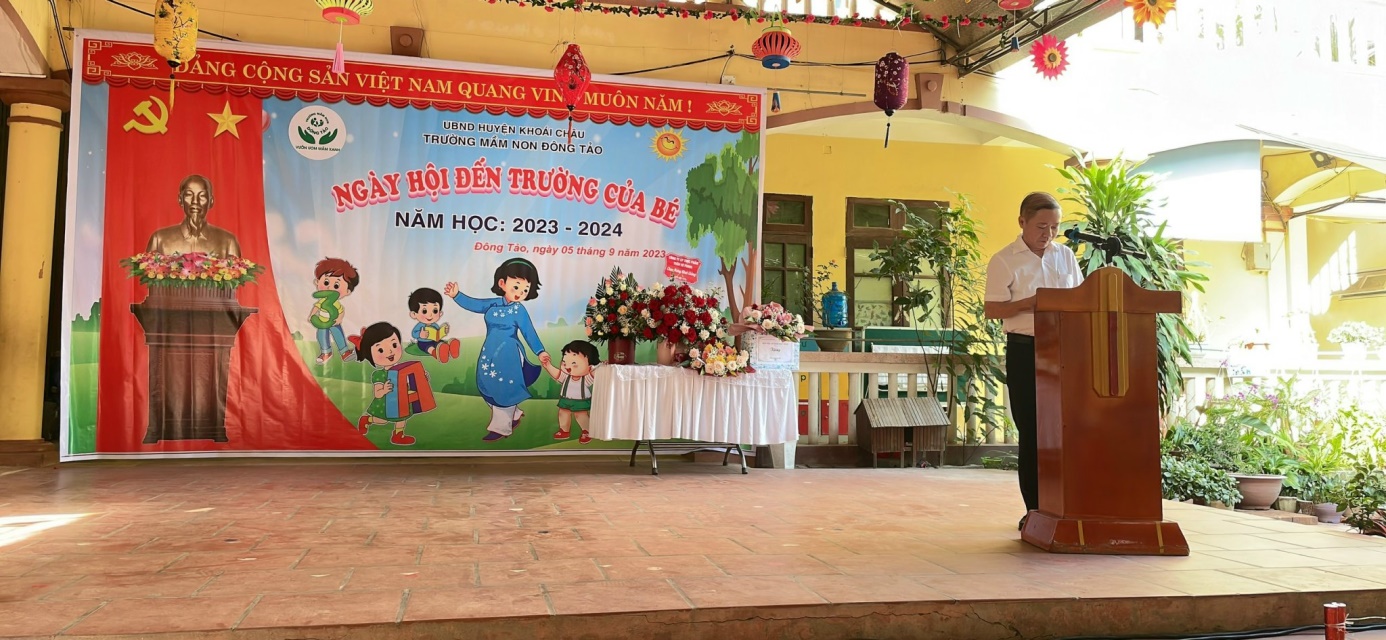 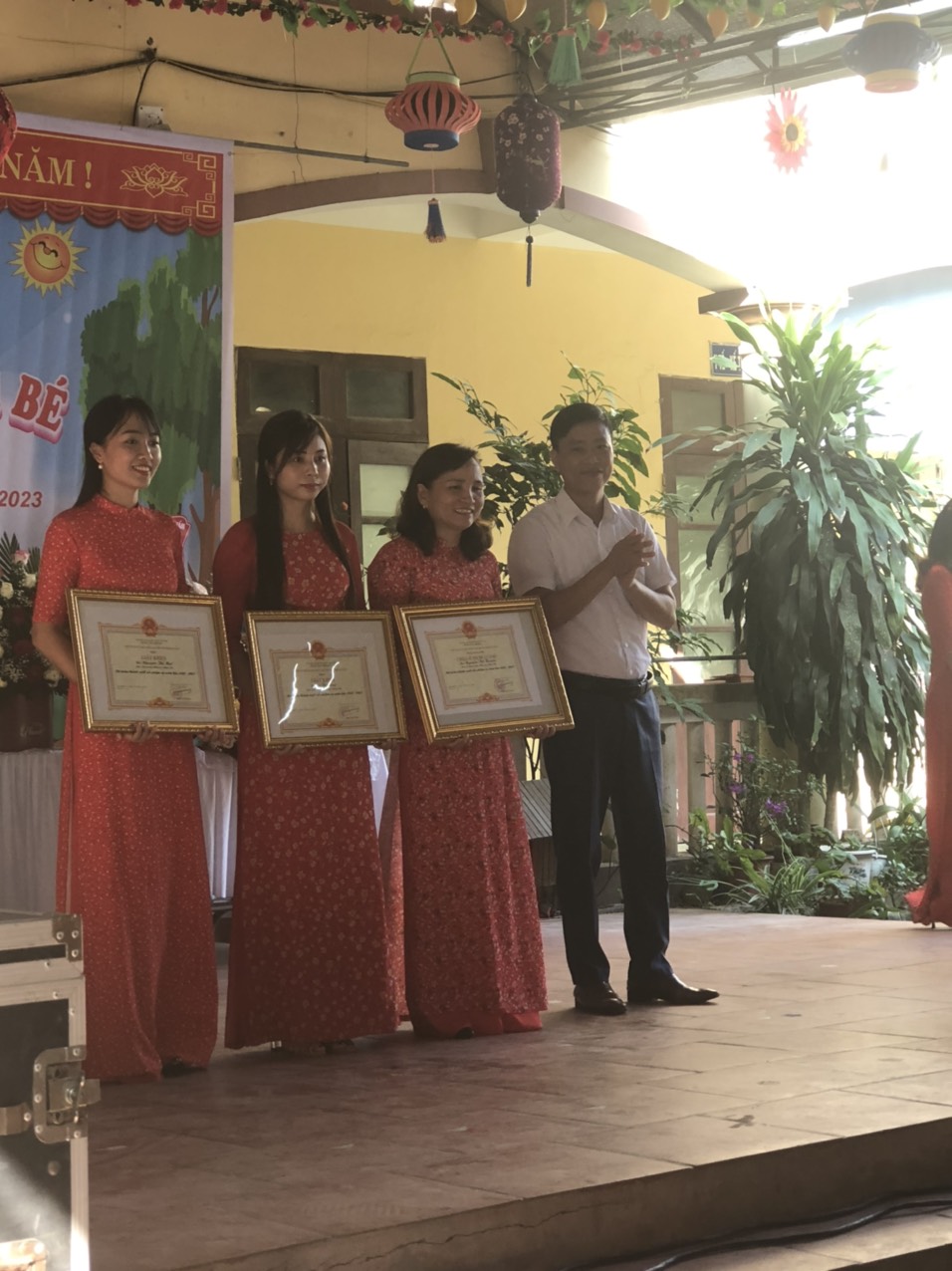 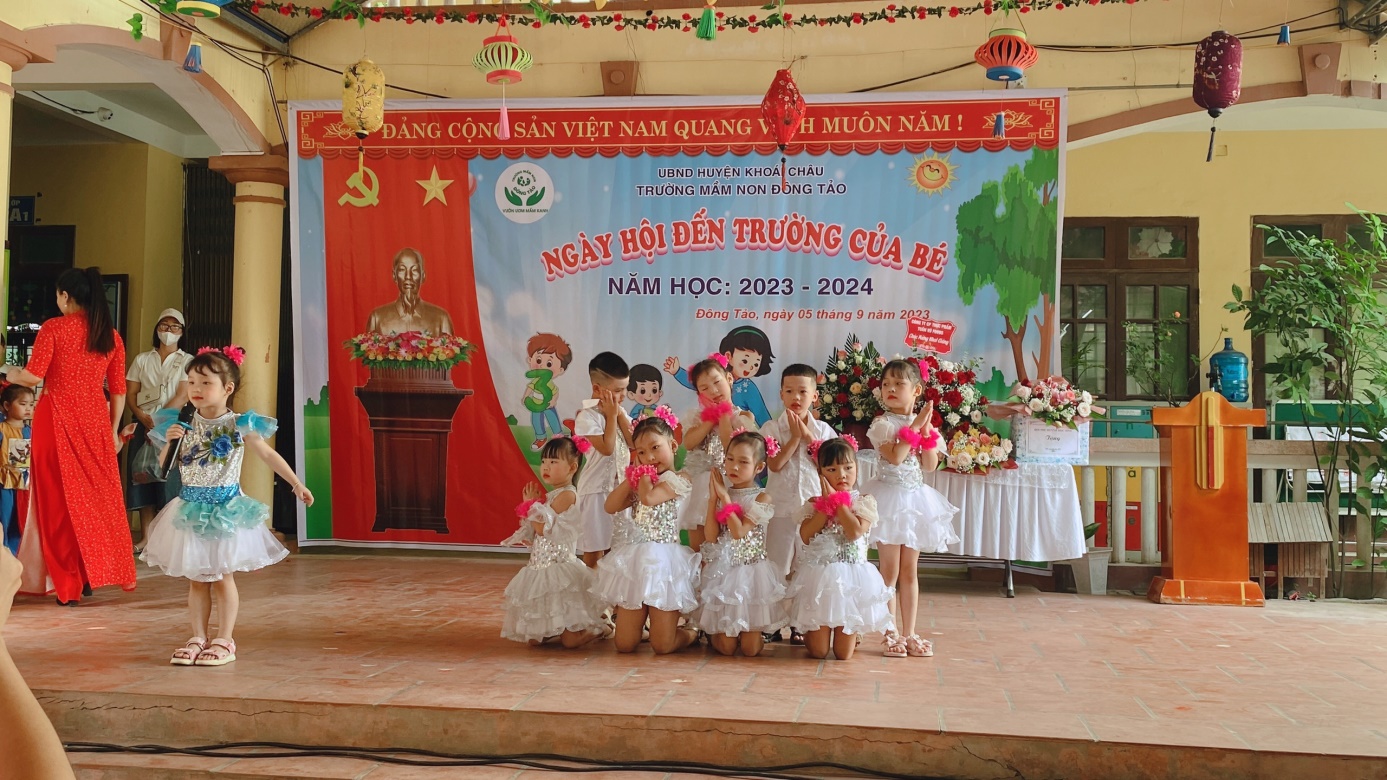 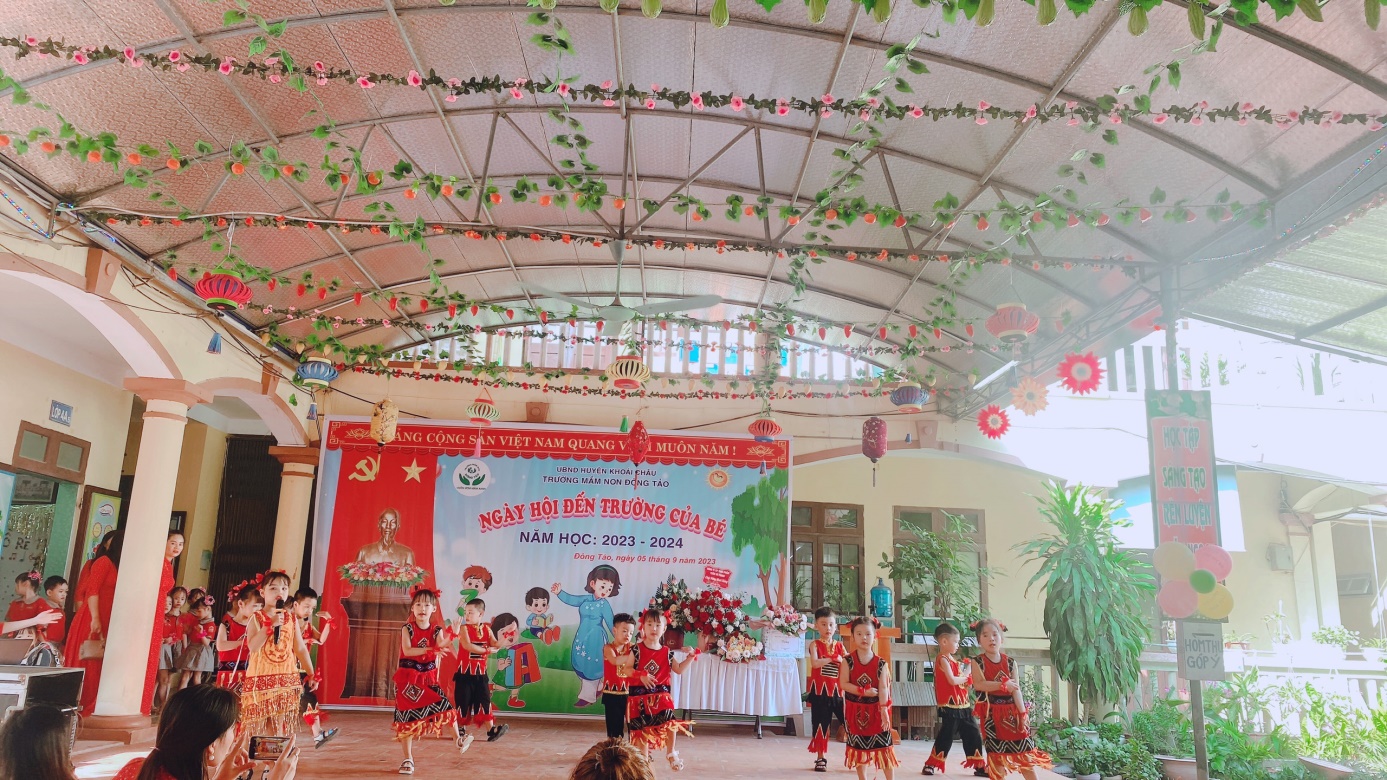 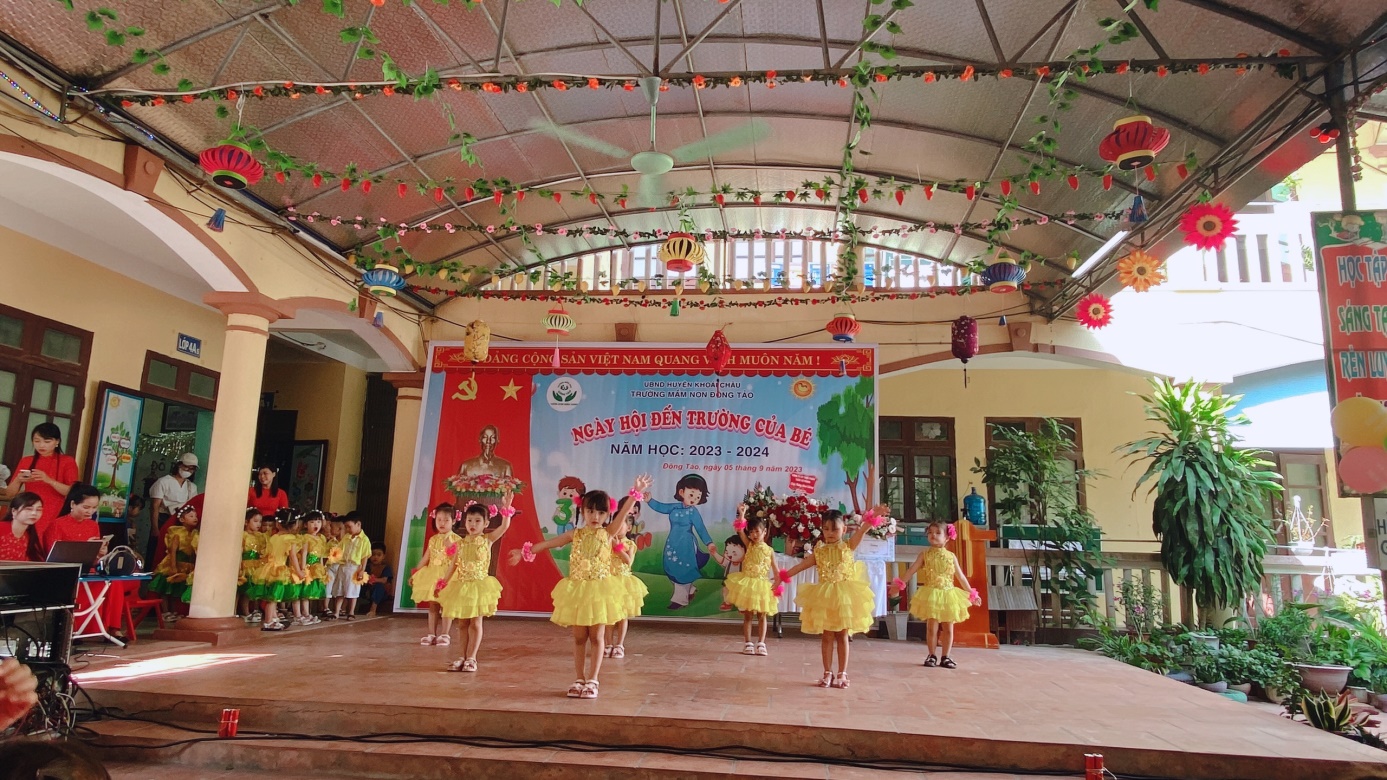 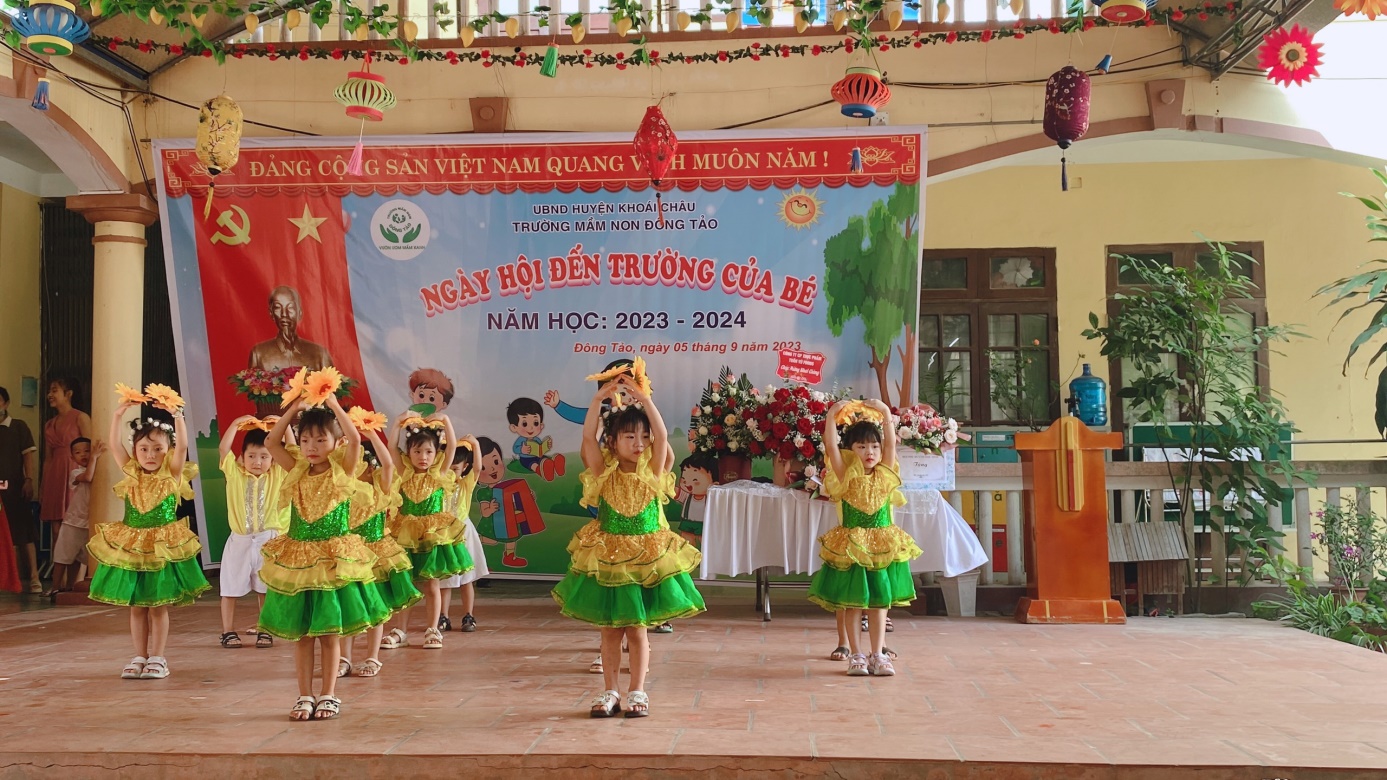 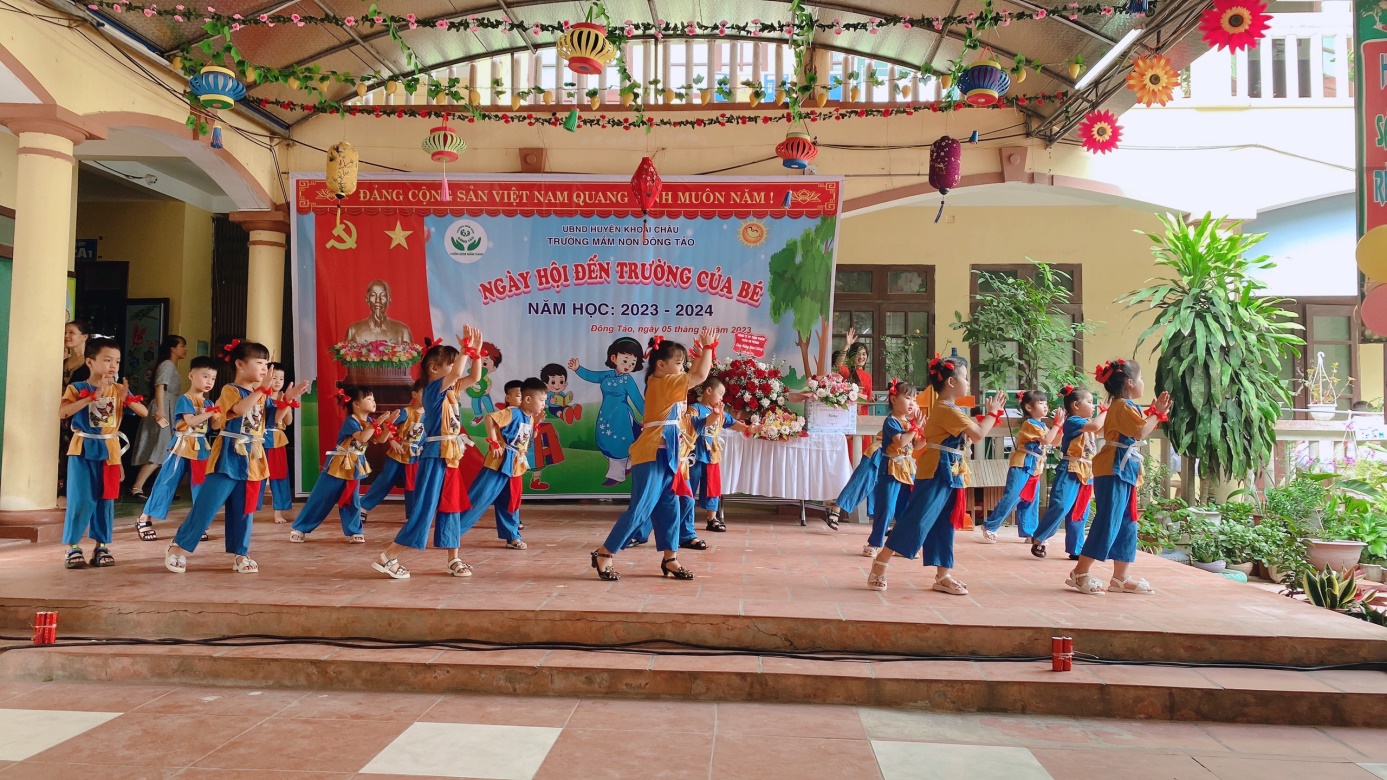 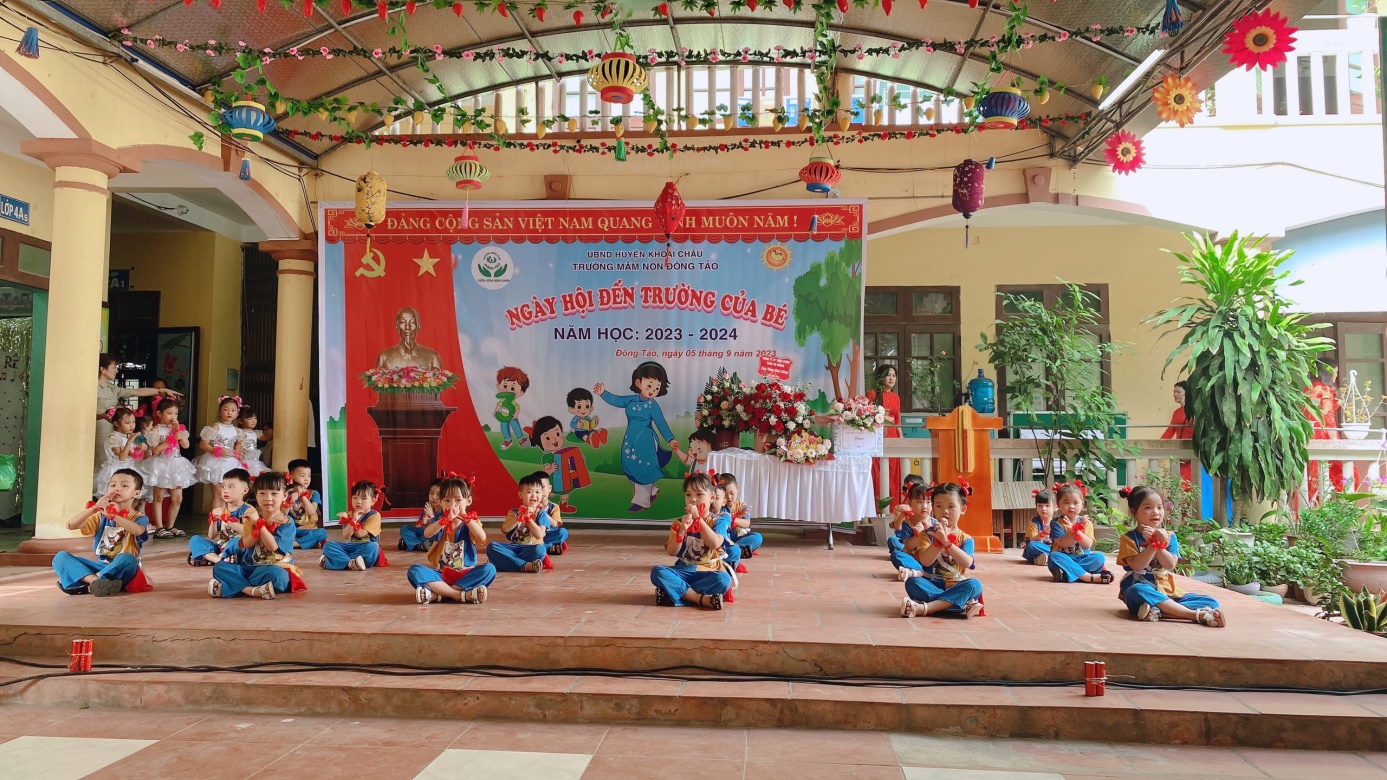 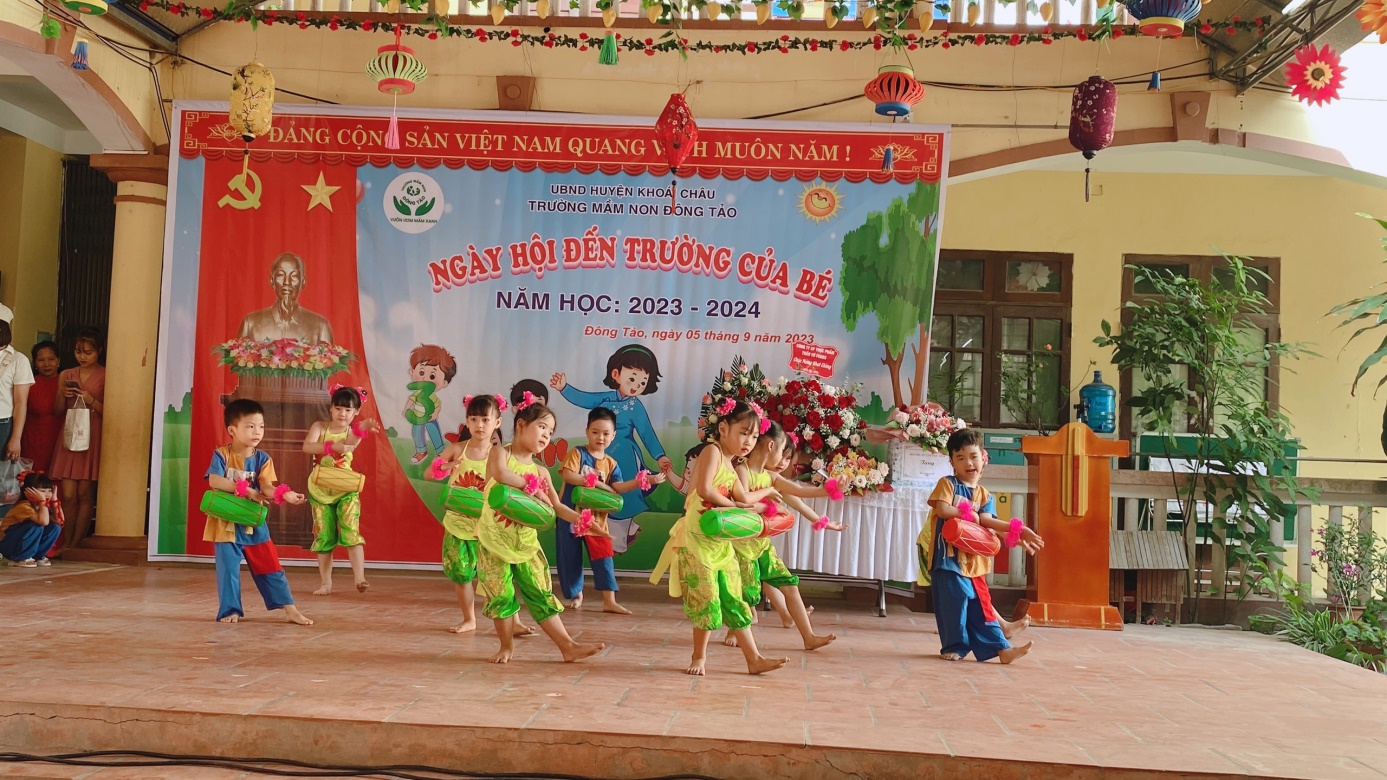 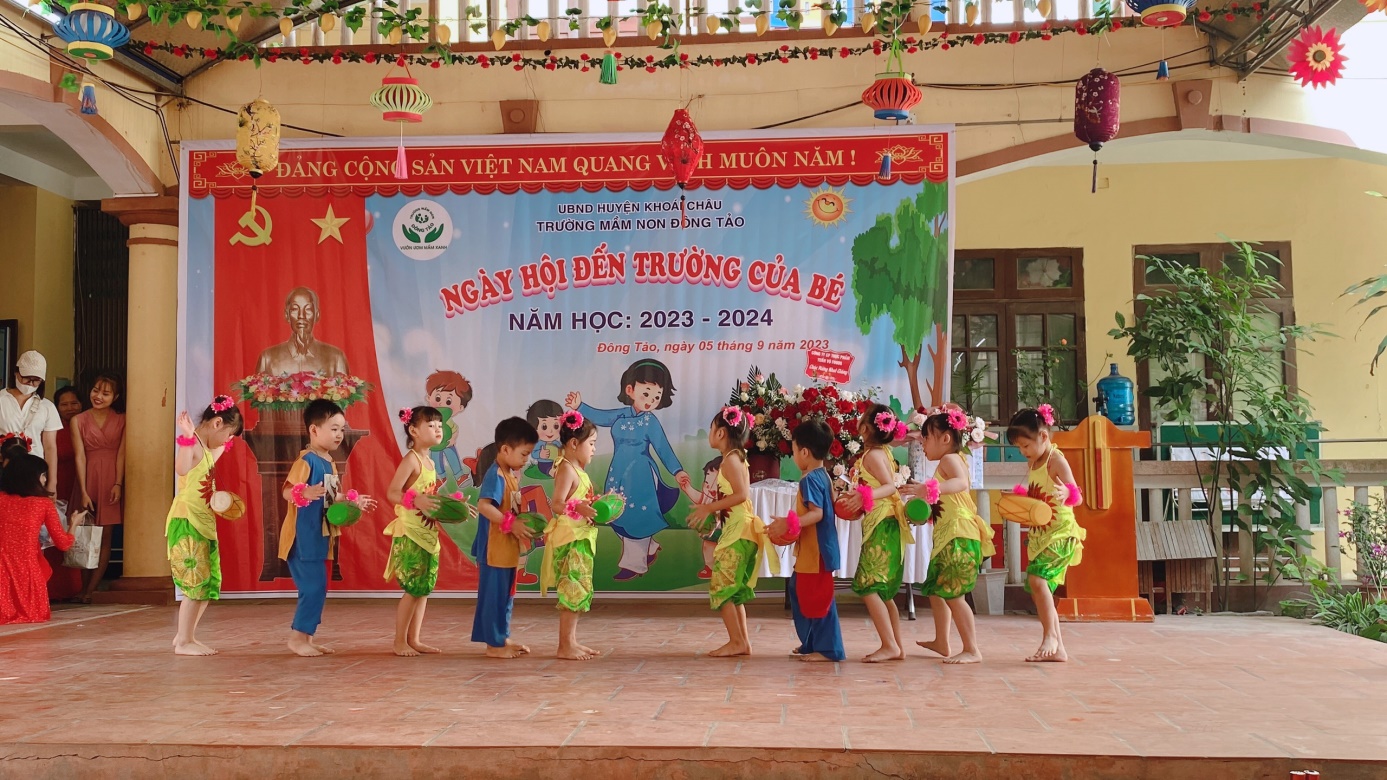 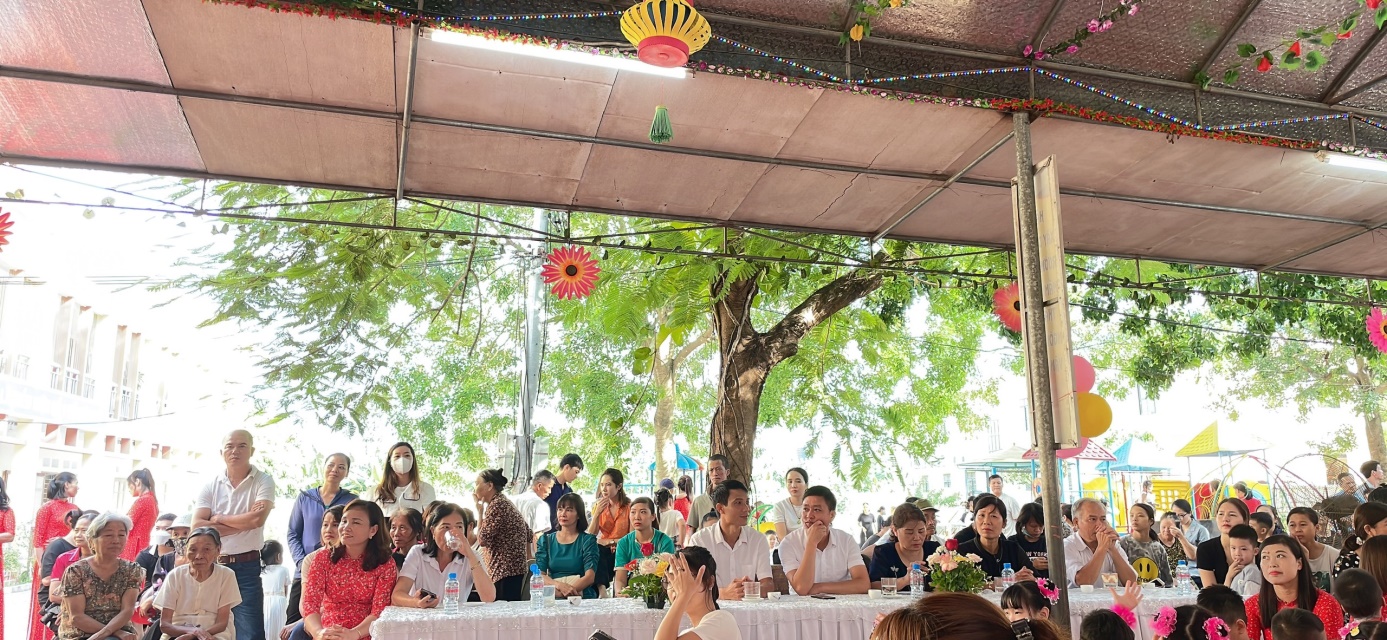 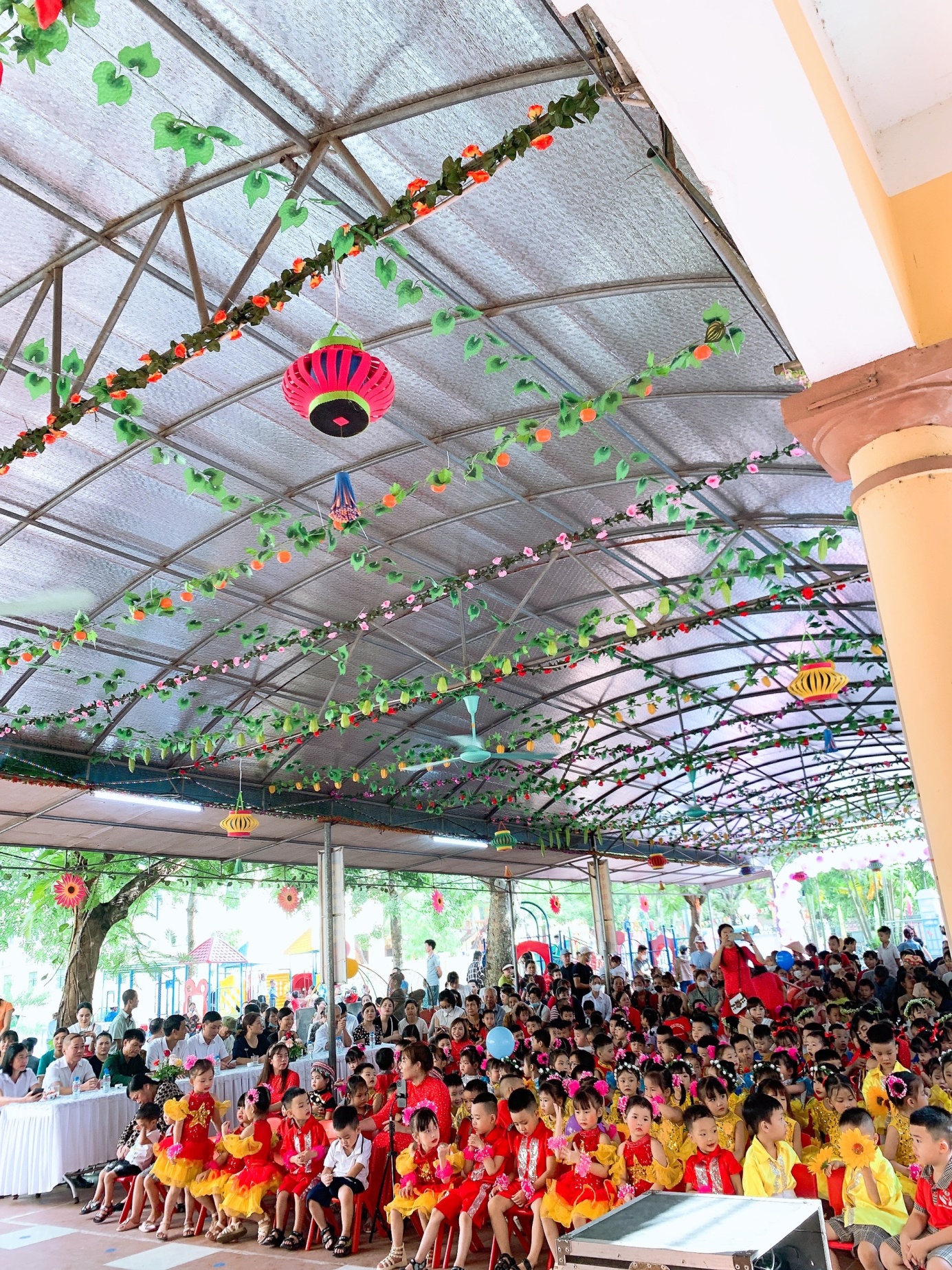 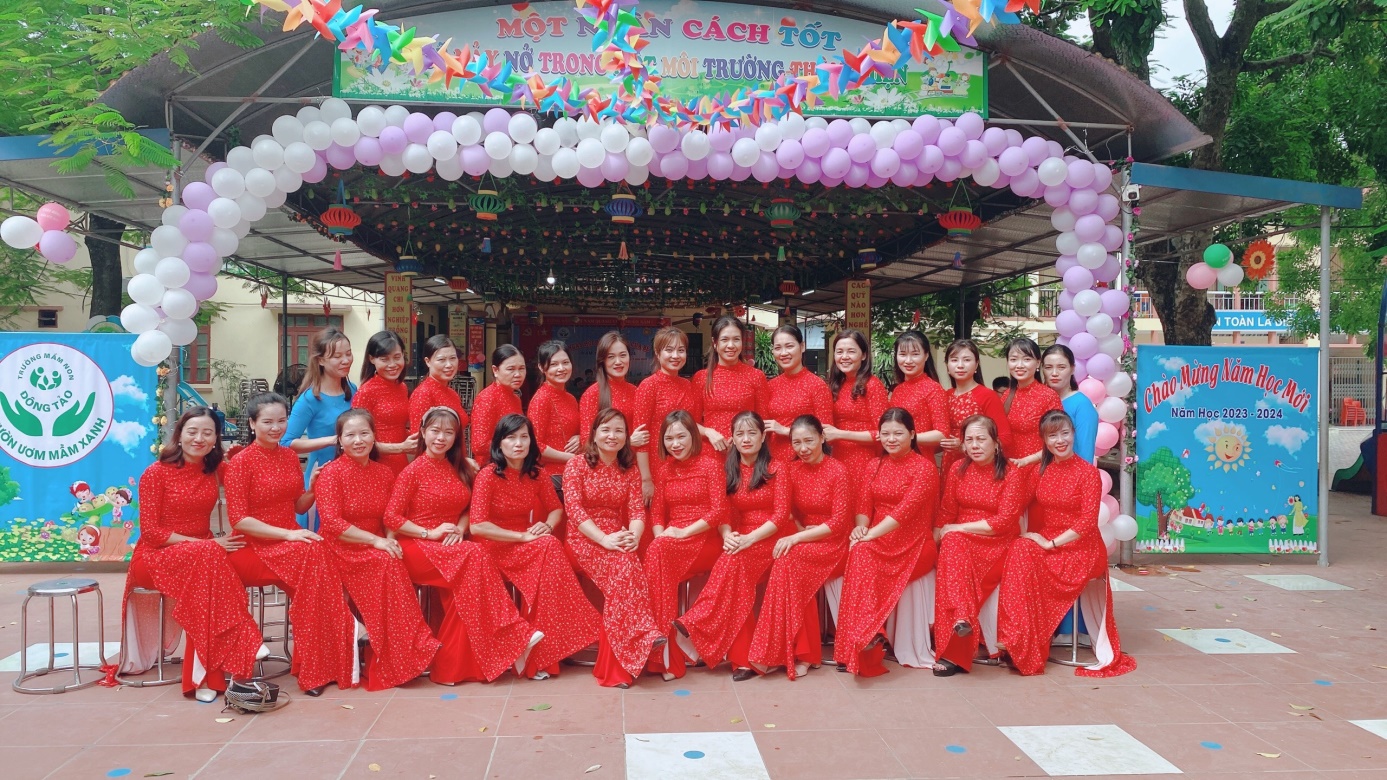 